아산정책연구원(원장 함재봉, www.asaninst.org)은 18일(월) 오후 2시(현지시간) 워싱턴 사무소에서 『한∙일 정체성 충돌(The Japan-South Korea Identity Clash)』의 저자를 초청, 출간기념 세미나를 개최한다. 이 회의에는 공동저자인 브래드 글로서먼 미 전략국제문제연구소 퍼시픽포럼 상임이사와 스콧 스나이더 미 외교협회 선임연구원이 발제자로 나서 `한∙일 관계 재고찰(Revisiting Korea-Japan Relations)′을 주제로 한일 갈등의 근본적 원인을 분석하고 이것이 주변 지역에 미치는 위협에 대해 논의한다.행사는 연구원 우정엽 연구위원이 사회를 맡고 길버트 로즈만 프린스턴대 석좌교수및 아산포럼 편집장이 토론자로 참여한다.*행사 참석은 초청자에 한해 가능하며, 도서는 현장에서 구입가능 합니다.*행사 취재 및 참석을 희망하는 언론인은 홍보실 communications@asaninst.org나워싱턴사무소 Eileen Block(asaninstdc@asaninst.org / 202-464-6017)로 15일(금) 오후 6시까지 신청해 주시기 바랍니다.*[참고 자료1] 《아산 세미나》 행사개요*[참고 자료2] 저자 약력*[참고 자료3] 『The Japan-South Korea Identity Clash』 책 소개아산 세미나`한∙일 정체성 충돌(The Japan-South Korea Identity Clash)` 출간기념 세미나주    최 : 아산정책연구원 워싱턴사무소2. 회 의 명 : `한∙일 관계 재고찰(Revisiting Korea-Japan Relations)`일    시 : 2015년 5월 18(월) / 2:00 ~ 3:30 PM장    소 : 1211 Connecticut Ave. NW-8th Floor, Washington, D.C. 20036참 석 자 :사회자우정엽 연구위원(아산정책연구원 워싱턴사무소 소장)발제자브래드 글로서먼(전략국제문제연구소 퍼시픽포럼 상임이사)스콧 스나이더(미국 외교협회 선임연구원)토론자길버트 로즈만(아산포럼 편집장 및 프린스턴대 석좌교수)저자 소개Brad Glosserman is executive director of the Pacific Forum CSIS. He is also coeditor of Comparative Connections. He has written dozens of monographs on US foreign policy and Asian security relations. His articles have appeared in scholarly journals throughout the region, and he has contributed numerous chapters to books on regional security. He recently completed a study on the future of US alliances in Asia. He is the co-editor of The Future of U.S.-Korea-Japan Relations: Balancing Values and Interests. His opinion articles and commentaries regularly appear in media around the globe. He is the English-language editor of the journal of the New Asia Research Institute (NARI) in Seoul. Prior to joining Pacific Forum, Glosserman was, for 10 years, a member of The Japan Times editorial board and wrote a weekly column on technology. He continues to serve as a contributing editor for the newspaper. While in Japan, he was a lecturer on Japanese politics at the Institute for the International Education of Students. He periodically lectures at the Management Center of Innsbruck (MCI). He holds a JD from George Washington University, an MA from Johns Hopkins University’s School of Advanced International Studies (SAIS), and a BA from Reed College.Scott Snyder is senior fellow for Korea studies and director of the program on US-Korea policy at the Council on Foreign Relations, where he served as an adjunct fellow from 2008-2011. Snyder’s program examines South Korea’s efforts to contribute on the international stage; its potential influence and contributions as a middle power in East Asia; and the peninsular, regional and global implications of North Korean instability. Snyder is also editor of North Korea in Transition: Politics, Economy and Society, Global Korea: South Korea’s Contributions to International Security and The US-South Korea Alliance: Meeting New Security Challenges (all 2012). He served as the project director for CFR’s Independent Task Force on policy toward the Korean Peninsula and currently writes for the blog Asia Unbound. Prior, Snyder was a senior associate at the Asia Foundation, where he founded and directed the Center for US-Korea Policy and served as representative in Korea (2000-2004). He was also a senior associate at Pacific Forum CSIS. Snyder served at the US Institute of Peace and Asia Society. He was the Pantech visiting fellow at Stanford (2005-2006) and received an Abe fellowship (1998-1999). He is the author of China’s Rise and The Two Koreas: Politics, Economics, Security (2009), Paved with Good Intentions: The NGO Experience in North Korea (co-editor, 2003), and Negotiating on the Edge: North Korean Negotiating Behavior (1999). Snyder received a BA from Rice University and MA from Harvard, and was a Watson fellow at Yonsei University.The Japan-South Korea Identity ClashEast Asian Security and the United States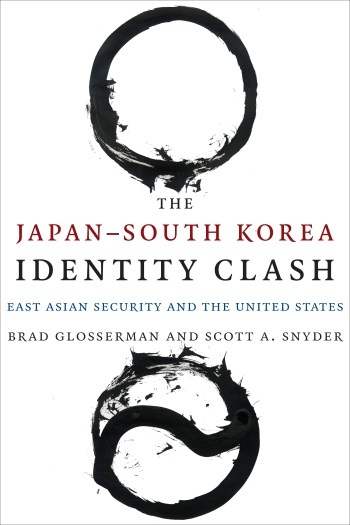 OverviewJapan and South Korea are Western-style democracies with open-market economies committed to the rule of law. They are also U.S. allies. Yet despite their shared interests, shared values, and geographic proximity, divergent national identities have driven a wedge between them. Drawing on decades of expertise, Scott A. Snyder and Brad Glosserman investigate the roots of this split and its ongoing threat to the region and the world.Snyder and Glosserman isolate competing notions of national identity as the main obstacle to a productive partnership between Japan and South Korea. Through public opinion data, interviews, and years of observation, they show how fundamentally incompatible, rapidly changing conceptions of national identity in Japan and South Korea—and not struggles over power or structural issues—have complicated territorial claims and international policy. Despite changes in the governments of both countries and concerted efforts by leading political figures to encourage U.S.-Korea-Japan security cooperation, the Japan-Korea relationship continues to be hobbled by history and its deep imprint on ideas of national identity. This book recommends bold, policy-oriented prescriptions for overcoming problems in Japan–Korea relations and facilitating trilateral cooperation among these three northeast Asian allies, recognizing the power of the public on issues of foreign policy, international relations, and the prospects for peace in Asia.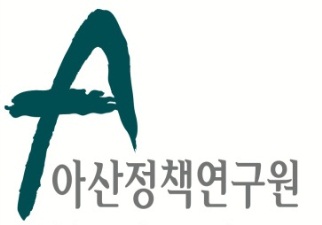 보 도 자 료  Press Release보 도 자 료  Press Release2015년 5월 13일배포 후 바로 보도 가능합니다.총 4장담당: 홍보실 한인석 / Eileen Block (DC)전화: 82-2-3701-7377, 7387(워싱턴사무소) 202-464-6017 이메일: communications@asaninst.org asaninstdc@asaninst.org아산정책연구원 (원장 함재봉, www.asaninst.org)은 객관적이면서 수준 높은 공공정책 연구를 수행하는 독립적인 연구기관입니다. 한반도, 동아시아, 그리고 지구촌의 현안에 대한 깊이 있는 정책 대안을 제시하고, 국민과 정책결정자들이 합리적이고 공공의 복리를 극대화시킬 수 있는 정책을 선택하도록 돕는 싱크탱크의 역할을 지향합니다. 2008년 설립 이후 국내외 학술교류, 아산플래넘, 아산핵포럼과 같은 대규모 국제회의 개최, 《China’s Foreign Policy》, 《Japan in Crisis》, 《출구가 없다》, 《고아원 원장의 아들》《선거연구 시리즈 1,2,3》연구 서적 출간 등의 활발한 연구활동을 하고 있으며, 2014년 펜실베니아대 주관의 세계싱크탱크 랭킹 지역부문에서는 6위를 차지하였고, ‘세계 최고 국제회의’ 부문에도 국내 싱크탱크로는 유일하게 선정되었습니다.참고 자료1참고 자료 2참고 자료 3